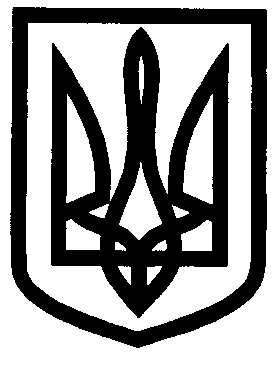 УКРАЇНАУПРАВЛІННЯ ОСВІТИІЗЮМСЬКОЇ МІСЬКОЇ РАДИХАРКІВСЬКОЇ ОБЛАСТІНАКАЗ21.02. 2017										№ 105Про призначення відповідальногоза протипожежну безпеку по управліннюосвіти Ізюмської міської ради Харківської областіУ зв’язку зі зміною назви відділу освіти Ізюмської міської ради на управління освіти Ізюмської міської ради Харківської області та на виконання пункту 16 частини першої статті 18 Кодексу цивільного захисту України, статті 26 Закону України «Про освіту» та пункту 3 розділу 1 Правил пожежної безпеки в Україні, затверджених наказом Міністерства внутрішніх справ України від 30 грудня 2014 року № 1417, зареєстрованих у Міністерстві юстиції України 05 березня 2015 року за № 252/26697, наказу Міністерства освіти і науки України 15 серпня 2016 року № 974 «Про затвердження Правил пожежної безпеки для навчальних закладів та установ системи освіти України», зареєстрованого в Міністерстві юстиції України 08 вересня 2016 року за № 1229/29359, з метою дотримання норм протипожежної безпеки в адміністративній будівлі управління освіти Ізюмської міської ради Харківської областіНАКАЗУЮ:Призначити відповідальним за протипожежну безпеку по управлінню освіти Ізюмської міської Харківської області ради начальника господарської групи управління освіти Червинського Юрія Петровича.Відповідальному за протипожежну безпеку начальнику господарської групи управління освіти Червинському Юрію Петровичу:Забезпечити дотримання норм протипожежної безпеки в приміщеннях адміністративної будівлі управління освіти.Слідкувати за наявністю засобів пожежогасіння.Проводити інструктажі з пожежної безпеки.Контроль за виконанням даного наказу покласти на заступника начальника управління Безкоровайного О. В.Начальник управління  освіти						О.П. ЛесикРєпінаЗ наказом ознайомлений:Червинський Ю.П.  _______________